ს.ს. ლომისი/ლუდსახარში ნატახტარი -აცხადებს ტენდერს:                        ა) ნომრით #-EF-GE/581                      ბ) დანიშნულება:  - ნაჭრის საპიკნიკე სკამების შესყიდვაკომპანია სს.ლომისი აცხადებს ტენდერს ნაჭრის საპიკნიკე სკამების შესყიდვაზე:მოგვწერეთ ფასები სააპლიკაციო ფორმაში მოცემული რაოდენობების მიხედვითცალკე გრაფაში მიუთითეთ ბრენდირების საფასური (ბრენდირება მაქს. 4 ფერში)ბრენდირების ზომა - არაუმეტეს განი 30/სიმაღლე 30სმბრენდირების ადგილი - სკამის წინა მხარეფერები რომელიც შესაძლოა წლის განმავლობაში დაგვჭირდეს - ყვითელი, მწვანე, თეთრიტენდერში მონაწილეობისთვის სავალდებულოა - წარმოადგინოთ ფასებიწარმოადგინოთ ფოტოები თქვენს მიერ დამზდებული სკამებისნაჭრის ფიზიკური ნიმუში უნდა მოიტანოთ სს.ლომისის ოფისში მისამართზე: ბიძინა კვერნაძის 10 - აუცილებლად მიუთითეთ კომპანიის დასახელება (ნაჭრის ნიმუშები დატოვეთ ნანა ოლგესაშვილის სახელზე) - მიუთითეთ რომ ნაჭერი არის სკამისტენდერში გამარჯვებისთვის საჭირო იქნება სკამის ნიმუშის დამზადება (ეს არის ბოლო ეტაპი და ჩემით დაგიკავშირდებით ამ თემაზე)სკამის მაგალითი ფოტოზე- იდენტურებს არ ვითხოვთ, უბრალოდ რომ იცოდეთ რაზეა საუბარი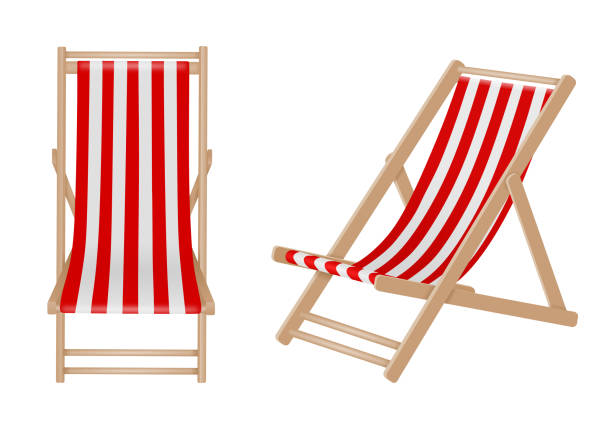 თანდართულ ფაილებში შეგიძლიათ იხილოთ:ტენდერის სააპლიკაციო ფორმა;დაინტერესებულმა პირებმა დალუქულ კონვერტში უნდა წარადგინონ:შევსებული და ხელმოწერილი ტენდერის სააპლიკაციო ფორმა მეილზეამონაწერი სამეწარმეო რეესტრიდან;ტენდერის პირობები:ფასები უნდა მოიცავდეს ყველა შესაძლო გადასახადს (დღგ და ა.შ.);გადახდის პირობები:     საქონლის მიღებიდან 60  დღე; (შეთანხმებადია)გთხოვთ მეილით მოგვაწოდოთსაკონტაქტო ინფორმაცია:  პასუხისმგებელი პირი, ტელეფონი, მობილური და ელ.ფოსტა;ტენდერის დასახელება მიუთითეთ Subject გრაფაშისატენდერო წინადადება უნდა მოგვაწოდოთ შემდეგ ელფოსტაზე:                    მცხეთის რაიონი სოფ. ნატახტარი. "ლუდსახარში ნატახტარი"შემოთავაზების მიღება იწყება                       14.02.2022  10:00შემოთავაზების მიღება მთავრდება              18.02.2022   16:00შემოთავაზების სტატუსის შესახებ შეტყობინება გამოიგზავნება სააპლიკაციო ფორმაში მითითებულ ელექტრონულ მისამართზე.ტენდერის საკითხებთან დაკავშირებით, გთხოვთ წერილობით მიმართოთ:tenders@ge.anadoluefes.comGvantsa.uturashvili@ge.anadoluefes.comგვანცა უთურაშვილიგვანცა უთურაშვილიშესყიდვების დეპარტამენტიშესყიდვების დეპარტამენტიშესყიდვების დეპარტამენტიშესყიდვების დეპარტამენტის.ს ლომისი, ლუდსახარში ნატახტარის.ს ლომისი, ლუდსახარში ნატახტარის.ს ლომისი, ლუდსახარში ნატახტარის.ს ლომისი, ლუდსახარში ნატახტარის.ს ლომისი, ლუდსახარში ნატახტარისათაო ოფისი, სოფ. ნატახტარშისათაო ოფისი, სოფ. ნატახტარშისათაო ოფისი, სოფ. ნატახტარშისათაო ოფისი, სოფ. ნატახტარშიტელ.: (+99532) 180797ტელ.: (+99532) 180797ტელ.: (+99532) 180797tenders@ge.anadoluefes.comGvantsa.uturashvili@ge.anadoluefes.comtenders@ge.anadoluefes.comGvantsa.uturashvili@ge.anadoluefes.comtenders@ge.anadoluefes.comGvantsa.uturashvili@ge.anadoluefes.comtenders@ge.anadoluefes.comGvantsa.uturashvili@ge.anadoluefes.comtenders@ge.anadoluefes.comGvantsa.uturashvili@ge.anadoluefes.com